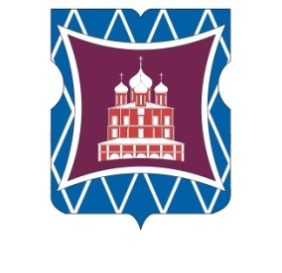 СОВЕТ ДЕПУТАТОВМУНИЦИПАЛЬНОГО ОКРУГА ДОНСКОЙРЕШЕНИЕ   22 июня 2023 года  №  01-03-37О согласовании сводного районного календарного плана по досуговой, социально-воспитательной, физкультурно-оздоровительной и спортивной работе с населением по месту жительства на 3 квартал 2023 годаВ соответствии с пунктом 3 части 7 статьи 1 Закона города Москвы от 11 июля 2012 года № 39 «О наделении органов местного самоуправления муниципальных округов в городе Москве отдельными полномочиями города Москвы» на основании обращения главы управы Донского района Соколова Д.Н. от 15 июня 2023 года № ДО-16-247/3 (входящий от 15 июня 2023 года № 175),Совет депутатов муниципального округа Донской решил:Согласовать сводный районный календарный план по досуговой, социально-воспитательной, физкультурно-оздоровительной и спортивной работе с населением по месту жительства на 3 квартал 2023 года (приложение).Направить настоящее решение в Департамент территориальных органов исполнительной власти города Москвы, префектуру Южного административного округа города Москвы и управу Донского района города Москвы в течение трех дней со дня его принятия.Опубликовать настоящее решение в бюллетене «Московский муниципальный вестник» и разместить на официальном сайте муниципального округа Донской  www.mo-donskoy.ru.Контроль за исполнением настоящего решения возложить на Председателя комиссии Совета депутатов муниципального округа Донской по культурно- массовой работе Резкова В.В.Глава муниципальногоокруга Донской	   Т.В. КабановаПриложениек решению Совета депутатов муниципального округа Донской от 22 июня 2023 года № 01-03-37Сводный план мероприятий по досуговой, социально-воспитательной, физкультурно-оздоровительной и спортивной работе с населением по месту жительства на 3 квартал 2023 годаСводный план мероприятий по досуговой, социально-воспитательной, физкультурно-оздоровительной и спортивной работе с населением по месту жительства на 3 квартал 2023 годаСводный план мероприятий по досуговой, социально-воспитательной, физкультурно-оздоровительной и спортивной работе с населением по месту жительства на 3 квартал 2023 годаСводный план мероприятий по досуговой, социально-воспитательной, физкультурно-оздоровительной и спортивной работе с населением по месту жительства на 3 квартал 2023 годаСводный план мероприятий по досуговой, социально-воспитательной, физкультурно-оздоровительной и спортивной работе с населением по месту жительства на 3 квартал 2023 годаСводный план мероприятий по досуговой, социально-воспитательной, физкультурно-оздоровительной и спортивной работе с населением по месту жительства на 3 квартал 2023 года№Дата и время проведенияНаименование мероприятияМесто проведенияПредполагаемое количество участниковОрганизатор мероприятияДосуговые и социально-воспитательные мероприятияДосуговые и социально-воспитательные мероприятияДосуговые и социально-воспитательные мероприятияДосуговые и социально-воспитательные мероприятияДосуговые и социально-воспитательные мероприятияДосуговые и социально-воспитательные мероприятия102.07.202314.00Мастер-класс по вокалуСевастопольский проспект,д.5, к.330Благотворительный фонд«Детские мечты» Д.Б.Дворецкий202.07.202319.00Концертная программа, посвящённая Дню ветеранов боевых действийЛенинский проспект, д.37А60РОО «Дом Театрального Творчества«Я сам Артист» Т.В.Пузин303.07.2023- 07.07.2023Творческая online - импровизация«Ромашковая Русь в Донском», посвящённая Дню семьи, любви и верностиОфициальный сайт и социальные сети ГБУ ДСЦ«Мир молодых»30ГБУ ДСЦ «Мир молодых» Т.В.Назарова407.07.202316.00Праздничный концерт ко Дню семьи, любви и верностиЗагородное шоссе, вл.2 (Детский парк)100Благотворительный фонд«Детские мечты» Д.Б.Дворецкий530.07.202315.00Поэтический вечер, посвящённый Международному дню дружбыСевастопольский проспект,д.1, к.540РОО «Дом Театрального Творчества«Я сам Артист» Г.И.Калинина630.07.202319.00Концертная программа, посвящённая Международному дню дружбыЛенинский проспект, д.37А60РОО «Дом Театрального Творчества«Я сам Артист» Т.В.Пузин712.08.202318.00Концерт, посвящённый Международному дню молодёжиЛенинский проспект, д.37А60РОО «Дом Театрального Творчества«Я сам Артист» Т.В.Пузин820.08.202312.00День открытых дверейСевастопольский проспект,д.5, к.3100Благотворительный фонд«Детские мечты» Д.Б.Дворецкий922.08.202317.00Акция «Цветущий триколор», приуроченная ко Дню государственного флага РФ1-й Рощинский проезд, д.4, к.130ГБУ ДСЦ «Мир молодых» Т.В.Назарова1022.08.202318.00Концертная программа, посвящённая Дню государственного флага РФЛенинский проспект, д.37А60РОО «Дом Театрального Творчества«Я сам Артист» Т.В.Пузин1123.08.202319.00Мероприятие, посвящённое Дню воинской славы России – Дню разгрома советскими войсками немецко- фашистских войск в Курской битвеСевастопольский проспект,д.1, к.540РОО «Дом Театрального Творчества«Я сам Артист» Г.И.Калинина1227.08.202314.00Мастер-класс по современной хореографииСевастопольский проспект,д.5, к.330Благотворительный фонд«Детские мечты» Д.Б.Дворецкий1327.08.202319.00Спектакль, посвящённый Дню российского киноЛенинский проспект, д.37А60РОО «Дом Театрального Творчества«Я сам Артист» Т.В.Пузин1401.09.2023- 10.09.2023Творческая выставка«Моя любимая Москва», посвященная Дню города1-й Рощинский проезд, д.4, к.130ГБУ ДСЦ «Мир молодых» Т.В.Назарова1503.09.202312.00Фотопроект «Здравствуй, школа!» ко Дню знанийЗагородное шоссе, д.6, к.120Благотворительный фонд«Детские мечты» М.В.Плетнева1603.09.202319.00Спектакль, посвящённый Дню солидарности в борьбе с терроризмомЛенинский проспект, д.37А60РОО «Дом Театрального Творчества«Я сам Артист» Т.В.Пузин1709.09.202314.00Концертная программа, посвящённая Дню городаСевастопольский проспект,д.1, к.560РОО «Дом Театрального Творчества«Я сам Артист» Т.В.Пузин1809.09.202319.00Спектакль, посвящённый Дню городаЛенинский проспект, д.37А60РОО «Дом Театрального Творчества«Я сам Артист» Т.В.Пузин1910.09.202317.00Акция «Дети-детям» сбор подарков для детей-сиротСевастопольский проспект,д.5, к.330Благотворительный фонд«Детские мечты» Д.Б.Дворецкий2010.09.202319.00Спектакль, посвящённый Международному дню памяти жертв фашизмаЛенинский проспект, д.37А60РОО «Дом Театрального Творчества«Я сам Артист» Т.В.Пузин2112.09.202318.00Творческий вечер, посвященный русскому драматургу и писателю А.Н.Островскому1-й Рощинский проезд, д.4, к.150ГБУ ДСЦ «Мир молодых» Т.В.Назарова2212.09.202318.00Праздничное мероприятие, посвящённое Дню семейного общенияСевастопольский проспект,д.1, к.540РОО «Дом Театрального Творчества«Я сам Артист» Т.В.Пузин2317.09.202314.00Мастер-класс по бальным танцамЗагородное шоссе, д.6, к.130Благотворительный фонд«Детские мечты» М.В.Плетнева2421.09.202311.00Мероприятие по борьбе с негативными явлениями в молодежной среде и пропаганде службы в вооруженных силах РФ«Отдай долг Родине!»ул. Орджоникидзе, д.15/1 (колледж сферы услуг№ 32)35ГБУ ДСЦ «Мир молодых» Т.В.Назарова2521.09.202319.00Спектакль, посвящённый Международному дню мираЛенинский проспект, д.37А60РОО «Дом Театрального Творчества«Я сам Артист» Т.В.Пузин2624.09.202317.00Мастер-класс «Я журналист. Знакомство с профессией»Севастопольский проспект,д.5, к.340Благотворительный фонд«Детские мечты» Д.Б.Дворецкий2724.09.202319.00Спектакль, посвящённый Дню встречи со старыми друзьямиЛенинский проспект, д.37А60РОО «Дом Театрального Творчества«Я сам Артист» Т.В.Пузин2827.09.202317.00Мероприятие ко Дню пожилого человека «Пусть осень жизни будет тёплой»1-й Рощинский проезд, д.4, к.135ГБУ ДСЦ «Мир молодых» Т.В.Назарова2928.09.202319.00Спектакль, посвящённый Дню воспитателя и всех дошкольных работниковЛенинский проспект, д.37А60РОО «Дом Театрального Творчества«Я сам Артист» Т.В.Пузин3030.09.202319.00Спектакль, посвященный Дню Веры, Надежды и ЛюбовиЛенинский проспект, д.37А60РОО «Дом Театрального Творчества«Я сам Артист» Т.В.ПузинИТОГО:	30	досуговых и социально-воспитательных мероприятий	1490	участниковИТОГО:	30	досуговых и социально-воспитательных мероприятий	1490	участниковИТОГО:	30	досуговых и социально-воспитательных мероприятий	1490	участниковИТОГО:	30	досуговых и социально-воспитательных мероприятий	1490	участниковИТОГО:	30	досуговых и социально-воспитательных мероприятий	1490	участниковИТОГО:	30	досуговых и социально-воспитательных мероприятий	1490	участниковФизкультурно-оздоровительные и спортивные мероприятияФизкультурно-оздоровительные и спортивные мероприятияФизкультурно-оздоровительные и спортивные мероприятияФизкультурно-оздоровительные и спортивные мероприятияФизкультурно-оздоровительные и спортивные мероприятияФизкультурно-оздоровительные и спортивные мероприятия102.07.202316.00Соревнования по футболу, посвященные Дню семьи, любви и верностиЗагородное шоссе, вл.2 (спортивная площадка)50ГБУ ДСЦ «Мир молодых» Т.В.Назарова205.07.202319.30Показательный турнир«Любовь и верность», посвященный Дню семьи, любви и верностиЛенинский проспект, д.3030с/к «Гренада-70» А.В.Гончаров312.07.202319.30Открытый ковер по самбо, посвященный годовщине Полтавского сраженияЛенинский проспект, д.3045с/к «Гренада-70» А.В.Гончаров423.07.202314.00Соревнования по футболу, посвященные профилактике негативных проявлений в молодежной среде и популяризации здорового образа жизниЗагородное шоссе, вл.2 (спортивная площадка)50ГБУ ДСЦ «Мир молодых» Т.В.Назарова502.08.202319.30Мастер-класс по самбо, посвященный Дню ВДВЛенинский проспект, д.3030с/к «Гренада-70» А.В.Гончаров609.08.202319.30Показательные выступления по боевому самбо «Быть спортивным всем по силам», посвященные Дню физкультурникаЛенинский проспект, д.3030с/к «Гренада-70» А.В.Гончаров712.08.202318.00Мастер-класс по боевым искусствам «Быстрее, выше, сильнее», посвящённый Международному дню молодежиВаршавское шоссе, д.18, к.215АНО«Центр всестороннего развития «РАЗУМ» С.В.Ермалеев812.08.202319.00Соревнования по стрельбе из лука «Робин гуд среди нас», посвященные Дню физкультурникаВаршавское шоссе, д.18, к.215АНО«Центр всестороннего развития «РАЗУМ» С.В.Ермалеев913.08.202316.00Турнир по волейболу, посвященный Дню физкультурникаЗагородное шоссе, вл.2 (спортивная площадка)50ГБУ ДСЦ «Мир молодых» Т.В.Назарова1013.08.202318.00Игровая программа«Быстрее, выше, сильнее», посвящённая Дню физкультурникаул. Шаболовка, д.30/1215АНО«Центр всестороннего развития «РАЗУМ» С.В.Ермалеев1126.08.202312.00«Сильные русским духом» спортивные соревнования по многоборью, посвящённые Дню Государственного флага РФул. Шаболовка, д.30/1215АНО«Центр всестороннего развития «РАЗУМ» С.В.Ермалеев1230.08.202319.30Открытый ковер«Король партера», посвященный Дню знанийЛенинский проспект, д.3025с/к «Гренада-70» А.В.Гончаров1331.08.202310.00Спортивная программа в онлайн формате, посвященная Дню знанийОфициальный сайт и социальные сети ГБУ ДСЦ«Мир молодых»60ГБУ ДСЦ «Мир молодых» Т.В.Назарова1402.09.202316.00Соревнования по настольному теннису«Золотая ракетка», посвященные Дню знанийЗагородное шоссе, вл.2 (спортивная площадка)50ГБУ ДСЦ «Мир молодых» Т.В.Назарова1503.09.202311.00Мастер-класс «Свет знания!», посвящённый Дню знанийул. Шаболовка, д.30/1215АНО«Центр всестороннего развития «РАЗУМ» С.В.Ермалеев1603.09.202312.00Лекция «Будь готов!», посвящённая Дню солидарности в борьбе с терроризмомул. Шаболовка, д.30/1215АНО«Центр всестороннего развития «РАЗУМ» С.В.Ермалеев1704.09.202318.30«Будьте как мы - будьте лучше нас!» физкультурно- спортивное мероприятие, посвящённое Дню солидарности в борьбес терроризмомВаршавское шоссе, д.18, к.215АНО«Центр всестороннего развития «РАЗУМ» С.В.Ермалеев1806.09.202318.00Мастер-класс «Лучший город на земле, моя Москва!», посвящённый Дню города МосквыВаршавское шоссе, д.18, к.215АНО«Центр всестороннего развития «РАЗУМ» С.В.Ермалеев1906.09.202319.30Мастер-класс по боевому самбо, посвященный Дню солидарности в борьбе с терроризмомЛенинский проспект, д.3025с/к «Гренада-70» А.В.Гончаров2007.09.202312.00«Недаром помнит вся Россия!» спортивные эстафеты, конкурсы для детей, посвящённые Дню воинской славы России - Дню Бородинского сражения русской армииул. Шаболовка, д.30/1215АНО«Центр всестороннего развития «РАЗУМ» С.В.Ермалеев2111.09.202319.30Турнир по самбо, посвященный Дню города МосквыЛенинский проспект, д.3030с/к «Гренада-70» А.В.Гончаров2219.09.202318.00«Донские вперед!» соревнования по стрельбе из лука, посвященные профилактике негативных проявлений в молодежной среде и популяризации здорового образа жизниул. Шаболовка, д.30/1215АНО«Центр всестороннего развития «РАЗУМ» С.В.Ермалеев2320.09.202320.00«Донские вперед!» соревнования по стрельбе из лука, посвященные профилактике негативных проявлений в молодежной среде и популяризации здорового образа жизниВаршавское шоссе, д.18, к.215АНО«Центр всестороннего развития «РАЗУМ» С.В.Ермалеев2430.09.202318.00Турнир по футболу«Возраст не помеха», посвященный Международному дню пожилого человекаЗагородное шоссе, д.4, к.3 (спортивная площадка)50ГБУ ДСЦ «Мир молодых» Т.В.НазароваИТОГО:	24 физкультурно-оздоровительных и спортивных мероприятия	690	участниковИТОГО:	24 физкультурно-оздоровительных и спортивных мероприятия	690	участниковИТОГО:	24 физкультурно-оздоровительных и спортивных мероприятия	690	участниковИТОГО:	24 физкультурно-оздоровительных и спортивных мероприятия	690	участниковИТОГО:	24 физкультурно-оздоровительных и спортивных мероприятия	690	участниковИТОГО:	24 физкультурно-оздоровительных и спортивных мероприятия	690	участников